Customer Contract<repeat_table></repeat_table>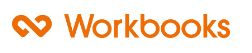 TelephoneFaxEmailWebsiteContract Reference:PO Number:Contract Date:FAO:Prepared By:SubtotalVATTotalComments:Payment Terms:30 daysTerms and Conditions:Terms and Conditions can be found on our websitePO NumberPrint NamePositionSignatureDated